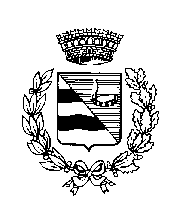 Provincia di UdineProt. n.   2258                                                                                                                 lì,  14/04/2020AVVISO PUBBLICOPER L’EROGAZIONE DI BUONI SPESA PER GENERI ALIMENTARI E BENI DI PRIMA NECESSITA’ IN FAVORE DEI RESIDENTI IN STATO DI BISOGNO ECONOMICO A CAUSA DELL’EMERGENZA COVID-19IL SINDACOnel quadro della situazione economica determinatasi per effetto dell'emergenza COVID-19, in attuazione dell'Ordinanza del Presidenza del Consiglio dei Ministri n. 658 del 29 marzo 2020;vista la deliberazione della Giunta Comunale n. 44 del 08 aprile 2020 con la quale sono stati forniti indirizzi per l'organizzazione della misura nel territorio del Comune di Dignano;RENDE NOTOChe i soggetti colpiti dalla situazione economica determinatasi per effetto dell'emergenza COVID-19, possono presentare richiesta per beneficiare di "buoni spesa" per generi alimentari e prodotti di prima necessità, da utilizzarsi esclusivamente in uno degli esercizi commerciali del territorio di residenza che avranno aderito all’iniziativa.BeneficiariI beneficiari saranno individuati tra i nuclei familiari più esposti agli effetti economici derivanti dall'emergenza epidemiologica da virus Covid-19.Il Servizio competente del Comune individuerà i beneficiari dei buoni spesa in stato di bisogno sulla base del possesso dei seguenti requisiti:Cittadini oppure stranieri legalmente residenti nel Comune, con l’esclusione di stranieri soggetti a forme speciali di protezione da parte dello Stato o in attesa di ottenerle;Il Nucleo familiare complessivamente non dispone di un saldo di conto corrente o altre forme di liquidità superiori a € 3.000,00 alla data dell'autocertificazione.Sarà inoltre attribuita la priorità ai cittadini il cui nucleo familiare non risulti a partire dal mese di marzo (mese in cui sono iniziate le restrizioni) percettore di reddito o pensioni o sostegni pubblici (RdC, Rei, Naspi, indennità di mobilità, cassa integrazione guadagni, altre forme di sostegno previste a livello locale o regionale), o altri contributi pubblici erogati per rispondere a bisogni primari.Il Servizio competente del Comune emetterà i buoni in base all’istruttoria delle domande pervenute nella settimana della pubblicazione del presente avviso. Se i fondi non saranno esauriti, ne emetterà altri in base all’istruttoria delle domande pervenute nella seconda settimana successiva alla pubblicazione del presente avviso, e così via fino ad esaurimento. In caso di incapienza dei fondi per soddisfare le domande pervenute in una certa settimana, a parità di altri criteri di priorità, soddisferà le domande pervenute prima al protocollo del Comune.Quantificazione dell'interventoL'entità dell'intervento è determinato in base al numero dei componenti il nucleo familiare:Nucleo familiare con un solo componente: importo 200 euroNucleo familiare con due componenti: importo 300 euroNucleo familiare con tre componenti: importo 400 euroNucleo familiare con quattro o più componenti: importo 500 euroPer coloro che percepiscono delle entrate mensili inferiori all’importo del sussidio spettante, l’intervento erogato sarà pari alla differenza tra il sussidio e l’entrata percepita. (es.: nucleo familiare di 3 componenti con entrate medie mensili pari a 300 euro l’intervento sarà di euro 100 (400 - 300).Modalità di erogazione e fruizione delle provvidenzeI buoni spesa hanno un valore unitario di €. 20,00, saranno utilizzabili entro 30 giorni dalla data di emissione per l'acquisto di generi alimentari, farmaci e prodotti di prima necessità (igiene personale e casa). In ogni caso sono esclusi tabacchi e bevande alcoliche. Il buono avrà validità di massimo 30 giorni dalla data di emissione.I Buoni Spesa saranno consegnati personalmente ai beneficiari da incaricati del Comune.I "buoni spesa" saranno utilizzabili dal beneficiario presso uno o più esercizi commerciali rilevabili nell'elenco pubblicato sul sito istituzionale del Comune.In caso di necessità, i "buoni spesa" potranno essere consegnati dal beneficiario al personale incaricato dal Comune o dall'ente gestore di effettuare la spesa. In ogni caso, prima di consegnare il "buono spesa" il beneficiario vi apporrà la data di utilizzo e la firma.Modalità di presentazione della domanda di accesso alle provvidenzeL'interessato presenta una richiesta in cui autocertifica la situazione di difficoltà. Il modulo sarà pubblicato sul sito internet comunale o reperibile all’ingresso della sede municipale.L'autocertificazione attesta la condizione di necessità della persona o del nucleo familiare, gli altri elementi di priorità sopra indicati, nonché:dichiarazione di sussistenza di altri eventuali forme di sostegno pubblico;dichiarazione circa la consistenza dei depositi bancari e postali, con allegata documentazione (es. estratto conto, attestazione del saldo, ecc.). N.B. senza necessità di recarsi negli uffici bancari (home banking, sportello bancomat, ecc.).La domanda con la richiesta di accesso alle misure dovrà essere inviata attraverso una delle seguenti modalità:a mezzo posta elettronica al seguente indirizzo: protocollo@comune.dignano.ud.itpresentata a mano direttamente all’Ufficio protocollo del Municipio nei seguenti orari: dal lunedì al venerdì dalle 8:30 alle ore 13:00.Solo in caso di indisponibilità del suddetto strumento la domanda potrà essere ritirata al domicilio a cura del personale incaricato dal Comune munito di apposito tesserino di riconoscimento, contattando l’ufficio di segreteria comunale al n. 0432 944920.ControlliIl Comune effettuerà i dovuti controlli, anche a campione, circa la veridicità delle dichiarazioni sostitutive rese ai fini dell'accesso alle provvidenze, anche richiedendo la produzione di specifiche attestazioni, non appena le direttive nazionali consentiranno la normale ripresa delle attività.Si ricorda che, a norma degli artt. 75 e 76 del D.P.R. 28/12/2000, n. 445 e successive modificazioni ed integrazioni, chi rilascia dichiarazioni mendaci è punito ai sensi del codice penale e delle leggi speciali in materia e decade dai benefici eventualmente conseguenti al provvedimento emanato sulla base della dichiarazione non veritiera.Responsabile del ProcedimentoIl Responsabile del Procedimento è il dott. Alessandro Bertoia.PubblicitàIl presente avviso sarà pubblicato unitamente al modello di domanda all'Albo Pretorio del Comune di Dignano e nella home page del sito istituzionale.Informativa sul trattamento dei dati personali REG. UE N° 679/2016Il Comune di Dignano, in qualità di titolare del trattamento, tratterà i dati personali conferiti con modalità prevalentemente informatiche e telematiche, per l'esecuzione dei propri compiti di interesse pubblico o comunque connessi all'esercizio dei propri pubblici poteri, ivi incluse le finalità di archiviazione, di ricerca storica e di analisi per scopi statistici. I dati saranno trattati per tutto il tempo necessario alla conclusione del procedimento-processo o allo svolgimento del servizio-attività richiesta e, successivamente alla conclusione del procedimento-processo o cessazione del servizio-attività, i dati saranno conservati in conformità alle norme sulla conservazione della documentazione amministrativa.I dati saranno trattati esclusivamente dal personale e dai collaboratori del titolare e potranno essere comunicati ai soggetti espressamente designati come responsabili del trattamento.Al di fuori di queste ipotesi i dati non saranno comunicati a terzi né diffusi, se non nei casi specificamente previsti dal diritto nazionale o dell'Unione europea.Gli interessati hanno il diritto di chiedere al titolare del trattamento l'accesso ai dati personali e la rettifica o la cancellazione degli stessi o la limitazione del trattamento che lì riguarda o di opporsi al trattamento (artt. 15 e seguenti del RGPD).Gli interessati, ricorrendone i presupposti, hanno, altresì, il diritto di proporre reclamo all'Autorità di controllo (Garante Privacy) secondo le procedure previste.     Il SindacoVittorio Orlando